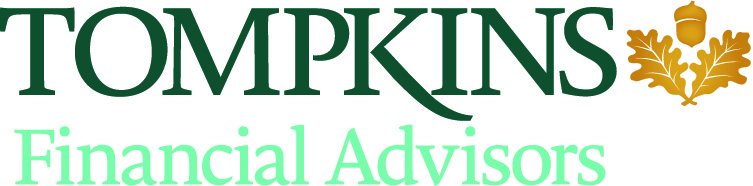 News ReleaseFor Immediate ReleaseFor More Information, Contact:Kim Bellavia585-368-7555Tompkins Financial Advisors’ William D. Winters Honored as Prestigious “Five Star Wealth Manager”White Plains, NY – May 31, 2017 – William D. Winters, senior vice president and managing director of Tompkins Financial Advisors in the Hudson Valley, has been recognized for the third consecutive year as a 2017 “Five Star Wealth Manager” by Westchester Magazine and Five Star Professional. The acknowledgment honors a select group of wealth management experts, with a focus on those that have demonstrated 10 eligibility and evaluation criteria, including providing quality client services, having a favorable client retention rate, maintaining education and professional designations, and other standards.“Tompkins Financial Advisors committed to providing investment management, financial planning and wealth strategies for our clients’ ultimate benefit and financial health,” said Winters. “The Five Star award is a wonderful acknowledgement of our absolute dedication our individual and business clients’ best interests.” About Tompkins Financial Advisors:Tompkins Financial Advisors is the wealth management firm of Tompkins Financial Corporation, a leading New York State-based financial services holding company. With more than a century of experience, Tompkins Financial Advisors provides customized wealth management strategies. In the Hudson Valley region, the firm has locations in Westchester, Putnam and Dutchess counties. Other locations include Rochester, NY; Ithaca, NY; Wyomissing, PA and Blue Bell, PA. Wealth Advisors also are available by appointment at Tompkins Financial affiliate locations, including Tompkins Mahopac National Bank, Tompkins Bank of Castile, Tompkins Trust Company, Tompkins VIST Bank and Tompkins Insurance Agencies. For more information, visit www.tompkinsfinancialadvisors.com or follow the firm on LinkedIn.Investments are not insured by the FDIC, not deposits of, obligations of, or guaranteed by the bank or its affiliates, and are subject to investment risk including possible loss of principal.#   #   #Editor’s note: A photo of William D. Winters is attached.  